Živjo, upam, da ste se znašli s pomočjo učbenika. Nekateri mi pišete, da se vam ne odpre. V spletni učilnici je druga povezava na irokusplus, sem se jaz prijavila in dela. Ker sem vam v torek dala ogromno dela, ga danes ne bo. Če še niste gotovi, kar počasi nadaljujte.Pošiljam vam rešitve, ki vam bodo omogočile, da boste preverili pravilnost svojih odgovorov. Ne pozabite, da ni nujno, da je odgovor prav tak kot v rešitvah. Če je smiselno pravilen, ga kar pustite.Lep pozdrav, Simona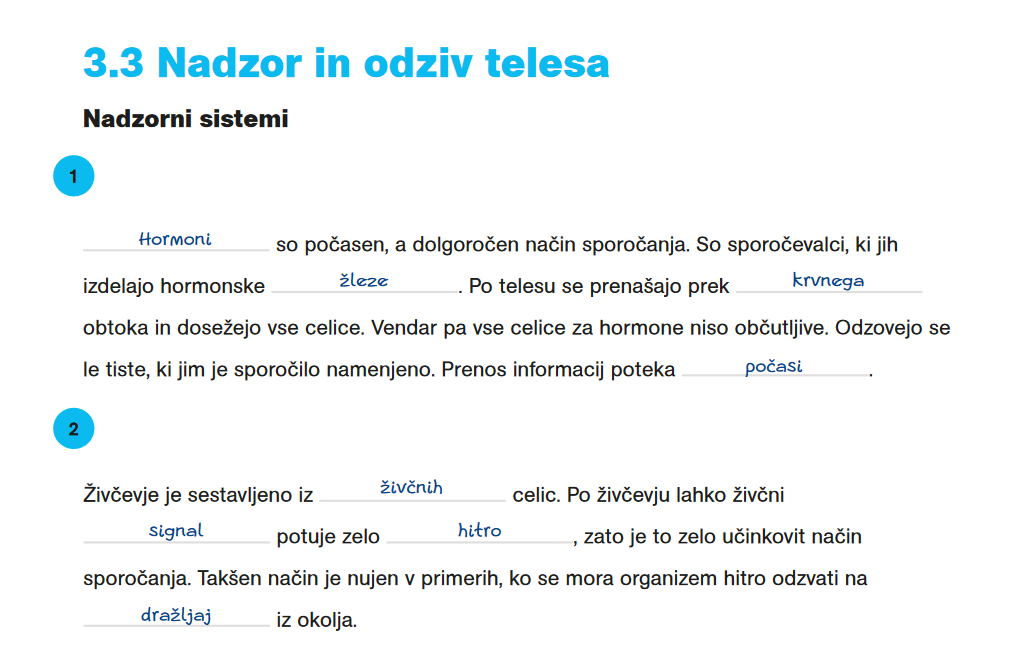 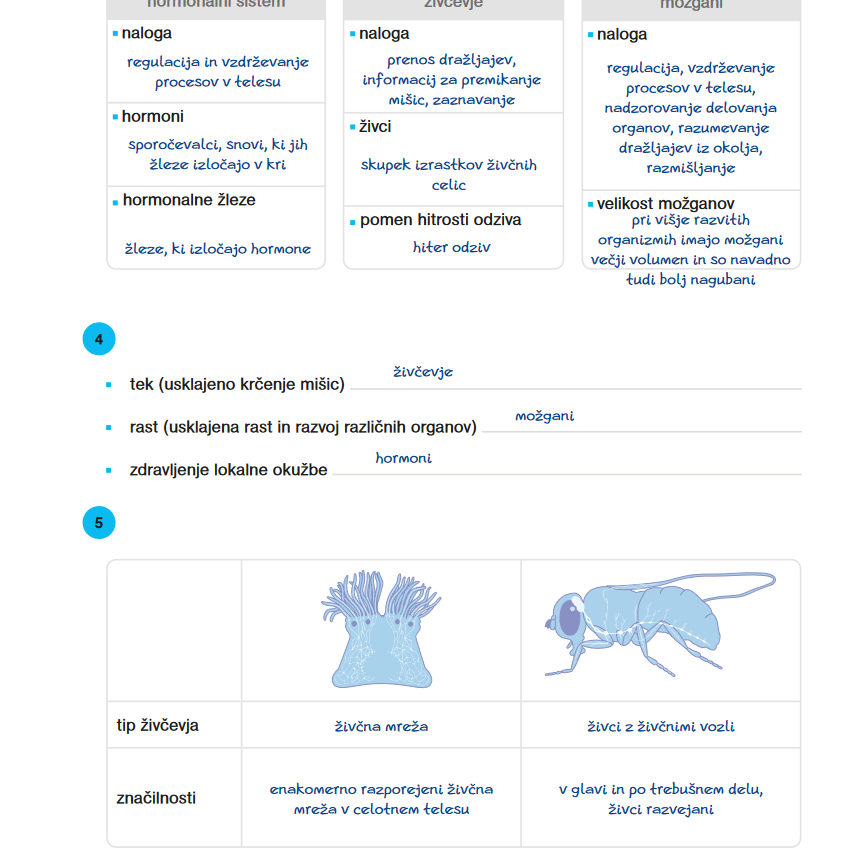 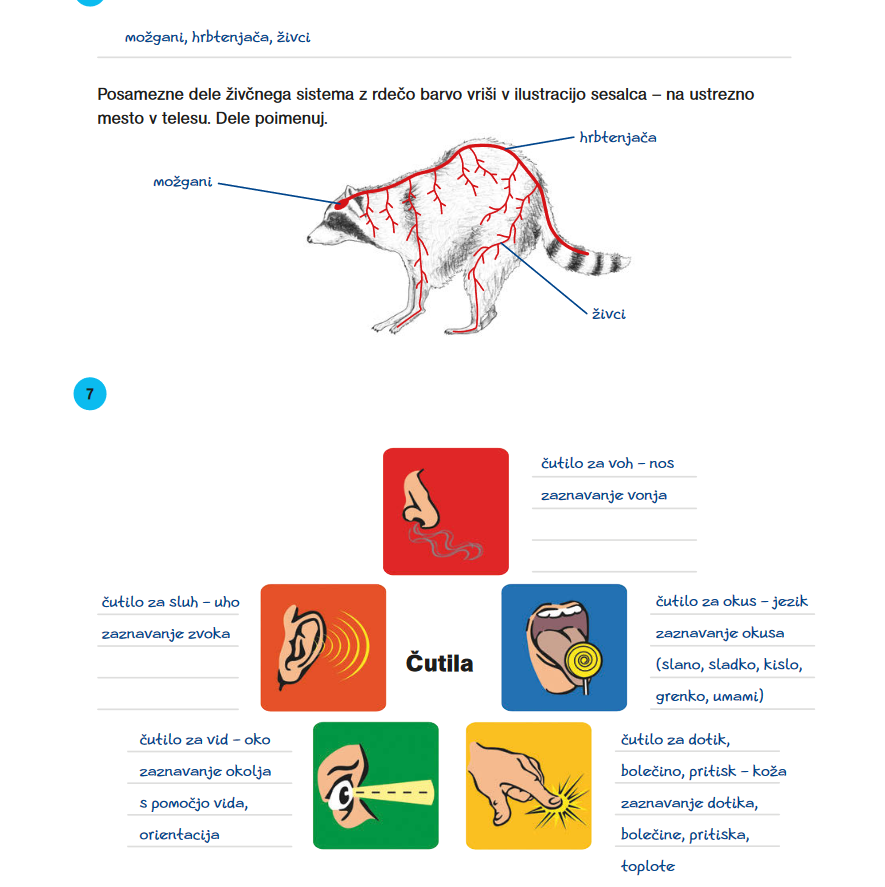 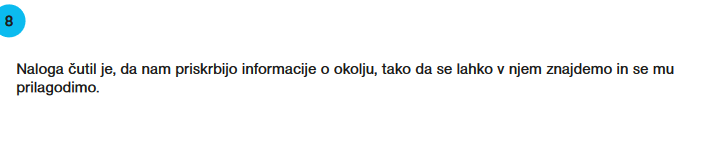 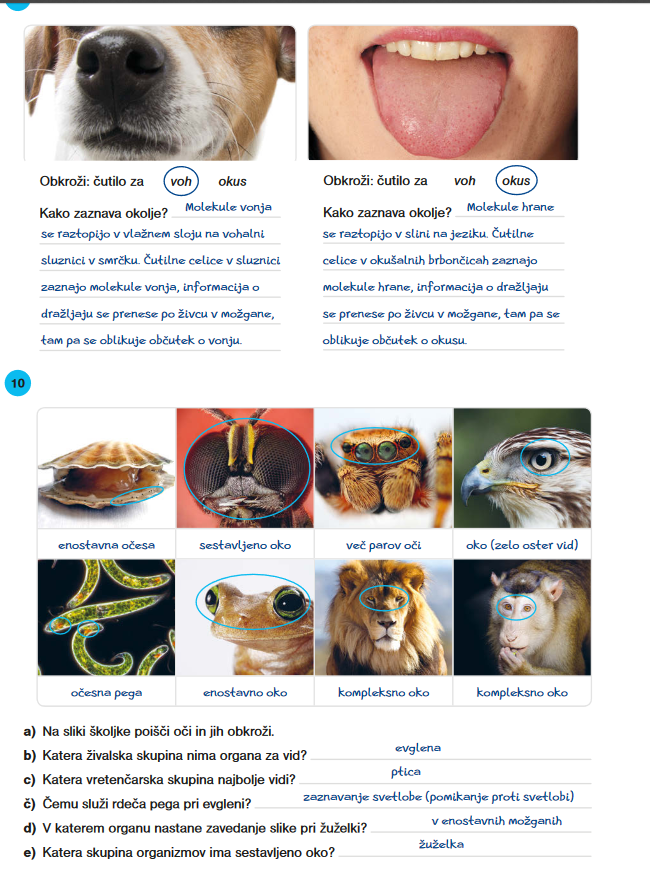 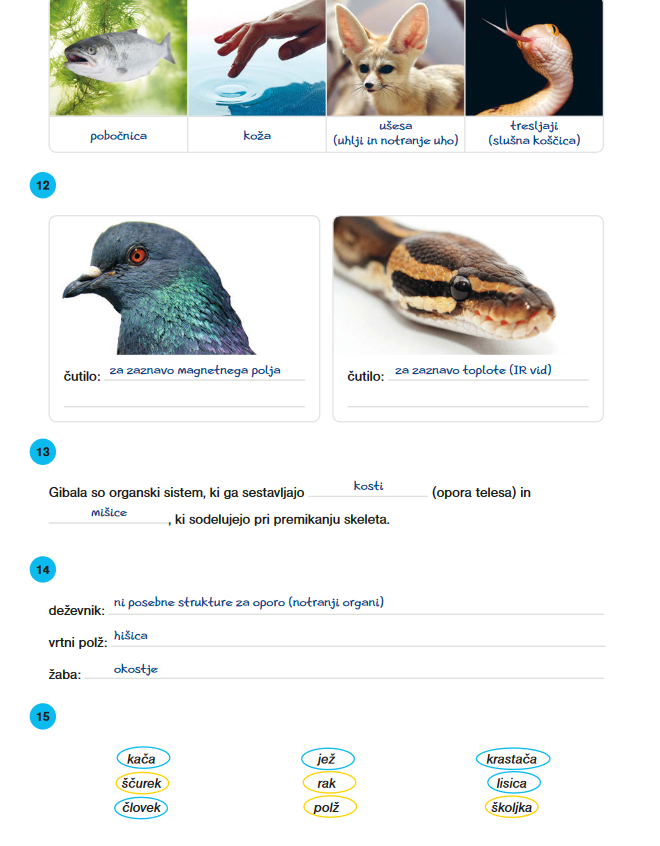 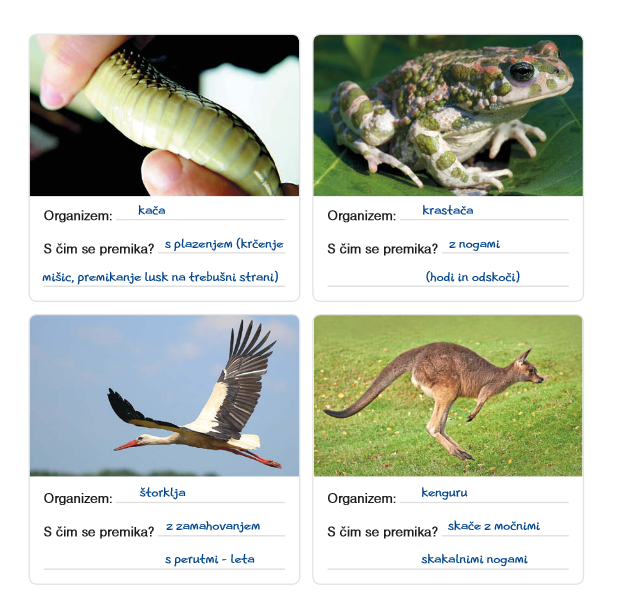 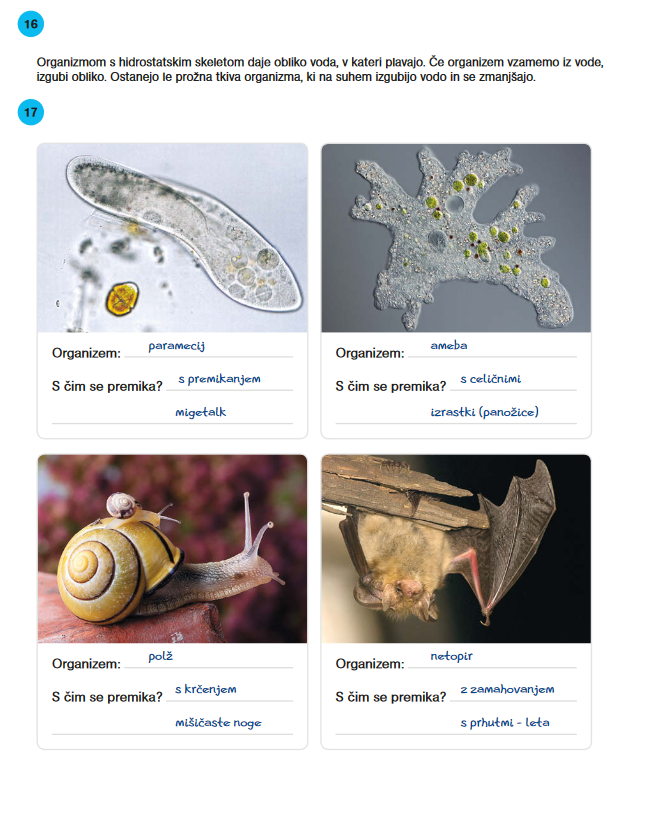 